ОПРОСНЫЙ ЛИСТ НА ПРОЕКТИРОВАНИЕ, РАЗРАБОТКУ и ИЗГОТОВЛЕНИЕ ДИЗЕЛЬНОГО ЭЛЕКТРОАГРЕГАТАКонтактная информацияУсловия поставкиОбщие характеристикиКомплектация электроагрегатаАвтоматизация электроагрегатаИсполнение электроагрегатаДополнительные услуги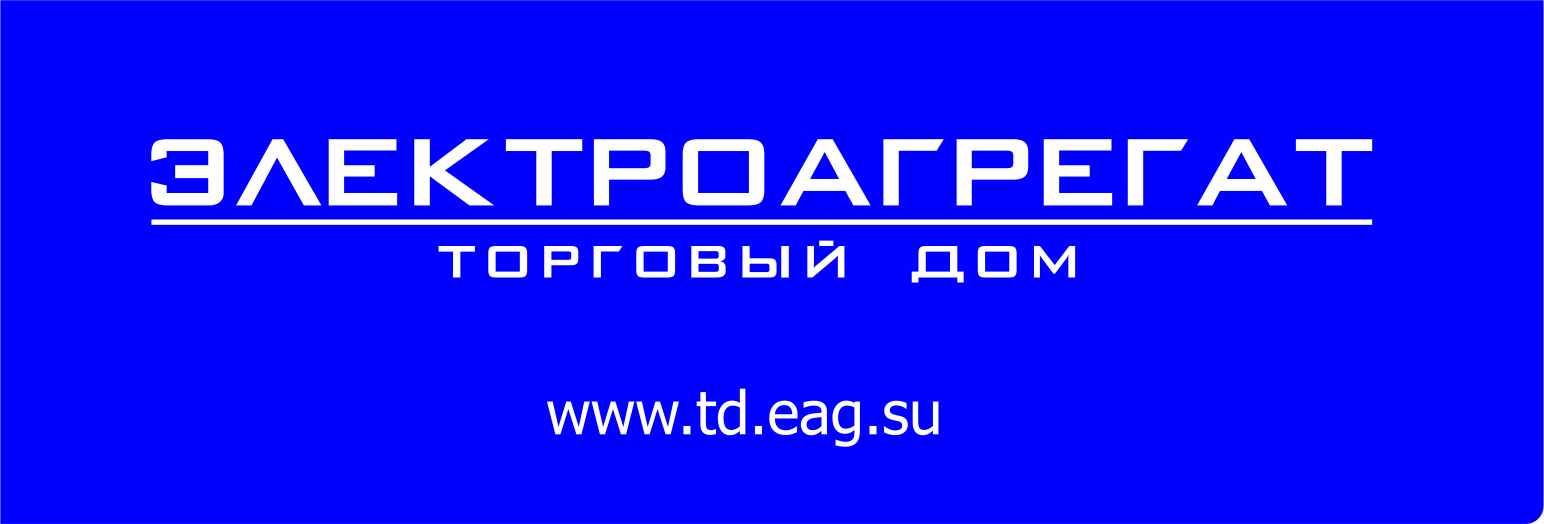 ООО «ТД Электроагрегат»630015, г. Новосибирск, ул. Планетная,30, корп.41тел. +7 (383) 278-72-25       +7 (383) 278-72-08       +7 (383) 278-74-368-800-250-75-89звонок по России бесплатныйe-mail: info@td.eag.su- Выбор нескольких позиций из нескольких- Выбор одной позиции из нескольких*Контактное лицо (имя, должность)*Контактный телефон (ы) с кодом города*Электронная почта*ОрганизацияМестонахождение объектаТип объектаСроки поставкиКоличество электроагрегатовРежим работы электроагрегата          Основной источник питания  Продолжительность работы не ограничена          Основной источник питания  Продолжительность работы не ограниченаРежим работы электроагрегата          Резервный (аварийный) источник питания  Суммарное время работы электроагрегата не более 500 часов в год          Резервный (аварийный) источник питания  Суммарное время работы электроагрегата не более 500 часов в годПараметры электроагрегатаНоминальная мощность кВт/кВА  Параметры электроагрегатаНоминальный ток, А Параметры электроагрегатаНапряжение, кВ         0,4          0,69            6            10Параметры нагрузкиКоэффициент нагрузки, cos ϕТип нагрузки           1          0,8          Постоянная продолжительная нагрузка           Резкопеременная нагрузка           «Прямой» пуск мощных электродвигателейДвигатель Модель двигателяИное/ комментарииОпции двигателя  Подогреватель жидкостный предпусковой         Webasto          ПЖД          Теплостар          Иное  Опции двигателяРегулятор частоты вращения           Электронный           Центробежный Опции двигателяДополнительные требования и опции двигателяГенераторМодель генератораИное/комментарииГенераторСистема возбуждения            Не важно             PMG             AREP             SHUNT Опции генератораДополнительные требования к генератору и электрической системе установкиСистема управления Опции системы управленияКонтроллерСистема дистанционного управления и мониторинга параметровСистема учета электрической энергииИсполнение  контроллера для работы при низкой температуреДублирующие аналоговые приборыИное/комментарииИное/комментарии           до - 40˚С            до -10 ˚С (штатно)Иное/комментарииОпции исполненияБыстросъемные разъемы для внешнего подключения кабелей (до 500 кВт)Запасные части и расходные материалыДругие запчасти и расходные материалыДля проведения ТО (указать на какой срок наработки в моточасах)Автоматизация         Ручной запуск          Автоматический запуск Указать количество отходящих фидеров        Шкаф АВР совмещен с электроагрегатом         Выносной шкаф АВР поставляется в комплекте с ДГУ         Выносной шкаф АВР предоставляется заказчиком         Распределительный шкаф  Указать количество отходящих фидеров для распределительного шкафаСинхронизация (параллельная работа)         Работа ДГУ в параллель с сетью        Параллельная работа между несколькими ДГУ         Параллельная работа нескольких ДГУ в параллель с сетьюДополнительные требования Климатические условия на объектеМаксимальная температура наружного воздуха, ˚СМинимальная температура наружного воздуха, ˚СВысота над уровнем моря, мДополнительные особенности места установки электроагрегата:Исполнение            Открытое            В кожухе            В контейнере «Север»Габаритные размеры контейнераПри наличии корпоративных требований по окраске кожуха, нанесению логотипа - указать          Стены выполнены из панелей типа «Сэндвич»         Стены выполнены из гнутого металлического листа         2600х2400х2400 мм         3800х2400х2400 мм         5200х2400х2700 мм         6000х2400х2700 мм         7600х2400х2800 мм         9000х3000х3200 мм         12000х3200х3400 ммКорпоративные требования по окраске контейнера, нанесению логотипа Системы собственных нужд для контейнерного исполнения электроагрегата Система газовыхлопаТопливная система:Масляная система         Естественная (жалюзи)         Принудительная (вентилятор)         Штатный глушитель (8 дБ)         Низкошумный глушитель (25 дБ)         Низкошумный глушитель (30 дБ)Емкость топливного бака, л / время непрерывной работы ДГУ, чМеханическая система учета расхода топливаЭлектронная система учета расхода топливаСистема подкачки топлива из внешней емкостиСистема фильтрации грубой очистки топлива с влагоотделителем (фильтр-сепаратор)Заливная горловина топливного бака размещена в раме (штатно) Внешняя заливная горловина топливного бака Емкость дополнительного масляного бака Система пополнения картера маслом Системы охранно-пожарные, управления доступом, оповещения и эвакуации, пожаротушения, видеонаблюденияСистема охранной тревожной сигнализации (СОТС)Система видеонаблюдения(СВ)Система контроля и управления доступом (СКУД)Система оповещения и управления эвакуацией (СОУЭ)Автоматическая установка пожарной сигнализации (АУПС)Автоматическая система пожаротушения(АСПТ)Проект ОПС, СОУЭ, АСПТ,СОТС,СВВыбор огнетушащего вещества:         газ         Аэрозоль         Порошок         Тонкораспыленная вода          Проект предоставляет заказчик         Проект выполняет исполнительСистемы охранно-пожарные, управления доступом, оповещения и эвакуации, пожаротушения, видеонаблюденияИное/КомментарииИное/КомментарииСтепень мобильности электроагрегата         Стационарное исполнение         Передвижное исполнение           Автомобильный прицеп           Тракторный прицеп           Сани (лыжи, полозья)Иное/комментарииДополнительные требования к исполнению электроагрегата